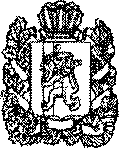 АДМИНИСТРАЦИЯ ПОСЕЛКАНИЖНИЙ ИНГАШНИЖНЕИНГАШСКОГО РАЙОНАКРАСНОЯРСКОГО КРАЯПОСТАНОВЛЕНИЕ  11.02.2016 г                           пгт Нижний Ингаш                                       № 39О внесении изменений в постановление администрации поселка Нижний Ингаш Нижнеингашского района Красноярского края от 11.10.2012 № 326 «Об утверждении положения о комиссии по соблюдению требований к служебному поведению муниципальных служащих и урегулированию конфликта интересов в администрации поселка Нижний Ингаш Нижнеингашского района Красноярского края»В соответствии со ст. 9 Устава поселка Нижний Ингаш Нижнеингашского района Красноярского края, в связи с выбытием и изменением места работы, ПОСТАНОВЛЯЮ: 	1. Ввести в постановление администрации поселка Нижний Ингаш Нижнеингашского района Красноярского края от 11.10.2012 № 326 «Об утверждении положения о комиссии по соблюдению требований к служебному поведению муниципальных служащих и урегулированию конфликта интересов в администрации поселка Нижний Ингаш Нижнеингашского района Красноярского края» следующие изменения:1.1. Вывезти из состава комиссии по соблюдению требований к служебному поведению муниципальных служащих и урегулированию конфликта интересов в администрации поселка Нижний Ингаш Нижнеингашского района Красноярского края (далее – Комиссия)             Миллера А.А. – заместителя Главы поселка Нижний Ингаш по социальным вопросам.1.2. Ввести в состав Комиссии Энс М.Н. – заместителя Главы поселка Нижний Ингаш по социальным вопросам.Контроль за исполнением постановления оставляю за собой.Настоящее постановление вступает в силу со дня его официального опубликования в газете «Победа».Глава поселка Нижний Ингаш                                                      В.И. Коновалов                                                      